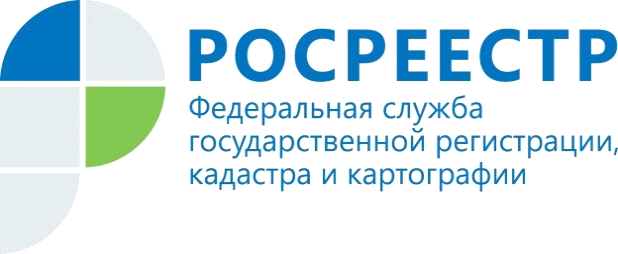 В Управлении Росреестра по Красноярскому краю состоялось заседание Методического совета с нотариусамиВ Управлении Росреестра по Красноярскому краю состоялось заседание Методического совета представителей Управления и Нотариальной палаты Красноярского края. Основными темами обсуждения стали вопросы реализации Указа Президента РФ от 1 марта 2022 года № 81 «О дополнительных временных мерах экономического характера по обеспечению финансовой стабильности Российской Федерации», а также предоставления информации органами местного самоуправления в рамках реализации закона от 30 декабря 2020 года № 518-ФЗ при выявлении ими правообладателей ранее учтенных объектов недвижимости. Финальная часть Методического совета была посвящена отдельным вопросам нотариального удостоверения сделок с недвижимостью.Руководитель Управления Росреестра по Красноярскому краю Татьяна Голдобина:«Основной целью данного совещательного органа является совместное с нотариусами Красноярского края обсуждение и решение вопросов, возникающих на практике при осуществлении учетно-регистрационных действий. Данная работа позволяет повысить качество предоставляемых услуг и сделать их максимально удобным для граждан».Президент Нотариальной палаты Красноярского края Светлана Зылевич:«Эффективное взаимодействие Управления и Нотариальной палаты позволяет сформировать единую позицию по наиболее актуальным и распространенным на практике вопросам. Одна из главных целей Методического совета - максимальное обеспечение юридической чистоты совершаемых сделок и исключение рисков нарушения прав граждан».Материалы подготовлены Управлением Росреестра по Красноярскому краюКонтакты для СМИ:тел.: (391)2-226-756е-mail: pressa@r24.rosreestr.ru«ВКонтакте» http://vk.com/to24.rosreestrTelegram https://t.me/Rosreestr_krsk24Одноклассники https://ok.ru/to24.rosreestr